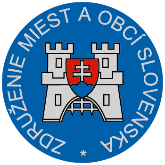 Materiál na rokovanie Hospodárskej a sociálnej rady SRdňa 14. 8. 2017     k bodu č. 20)Stanovisko ZMOS knávrhu zákona, ktorým sa mení a dopĺňa zákon č. 199/2004 Z. z. Colný zákon a o zmene a doplnení niektorých zákonov v znení neskorších predpisov a ktorým sa menia a dopĺňajú niektoré zákonyVšeobecne k návrhu:Deklarovaným cieľom návrhu zákona je zosúladenie miesta predloženia tovaru a výkonu colnej kontroly, postup vrátenia poskytnutých peňažných prostriedkov pri celkovej záruke na colný dlh poskytnutej zložením peňažných prostriedkov v hotovosti, osobitná úprava o ručiteľskom vyhlásení pri ručení vo forme jednotlivej záruky podaného v elektronickej podobe. Návrh zákona reaguje aj na požiadavky aplikačnej praxe. Upravuje podmienky nakladania s tovarom, ktorý bol zaistený alebo prenechaný v prospech štátu, rozširuje možnosti postúpenia dočasne nevymožiteľného nedoplatku. Zároveň doplňuje novú skutkovú podstatu pre colný delikt a colný priestupok.Predkladaný návrh zákona nebude mať vplyv na rozpočty miest a obcí.Pripomienky k návrhu:ZMOS k predloženému návrhu zákona neuplatňuje žiadne zásadné pripomienky.Záver:ZMOS navrhuje, aby HSR SR odporučila návrh na ďalšie legislatívne konanie.Michal Sýkora                                                                                             predseda ZMOS